Temat:   Jak radzić sobie ze złością?Data: 28.05.2020r.“Złość “– rozmowa na podstawie opowiadania Renaty Piątkowskiej pod tym samym tytułem. Odpowiedz na pytania: Jak poznać, że ktoś jest rozzłoszczony? Jak wtedy wygląda? Co robi? Kiedy czujemy się rozzłoszczeni? Rodzic czyta opowiadanie Renaty Piątkowskiej do słów: „– Igor, widzę, że jesteś bardzo zły, poradzę ci coś”. W tym momencie przerywa i pyta dziecko, jaką radę mogła dać Igorowi pani? – burza mózgów. Co jeszcze robią ludzie, gdy są rozzłoszczeni?Na końcu rodzic czyta resztę opowiadania.  ZłośćRenata PiątkowskaJak ja lubię, kiedy do przedszkola przychodzi nowe dziecko. Od razu robi się zamieszanie. Takinowy nie chce się z nami bawić, tylko ciągle płacze, a nasza pani musi poświęcać mu dużo czasu,zamiast bawić się z nami.Nie inaczej było z Igorem. Już w szatni za nic nie chciał rozstać się z mamą. Złościł się, kiedy zdejmowałamu kurtkę i ciągle powtarzał:– Ja chcę do domu!Dopiero kiedy nasza pani wzięła go na ręce i zaniosła do sali, jego mamie udało się wyjść. Igor niechciał z nikim się bawić, usiadł na parapecie i wypatrywał przez okno, czy nie nadchodzi jego mama.Kiedy przed obiadem pani poprosiła nas o umycie rąk i wszyscy pognali do łazienki, Igor nieruszył się z miejsca. Powiedział, że ręce myje tylko w domu. Właściwie to nie musiał myć tych rąk,bo obiadu i tak nie zjadł.– To nie jest taki obiad jak u mnie w domu – powiedział i odsunął talerz.Ale najgorzej było, gdy stało się jasne, że Igor musi iść do toalety. Pani zachęcała go, żeby się pospieszył,póki nie jest za późno. Wtedy Igor, przestępując z nogi na nogę, powiedział:– Nie mogę.– Dlaczego nie możesz? – zdziwiła się pani.– Bo tu nie ma mamy, a ona zawsze mnie chwali, kiedy skończę – wyjaśnił Igor i widać było, żejest u kresu wytrzymałości.– Wiesz co, Igor? Nie ma innego wyjścia, musisz iść do toalety, a potem pochwal się sam – poradziłapani.Igor popatrzył na nią zdziwiony, ale nie protestował, kiedy pani wzięła go za rękę i zaprowadziłado toalety. Po chili zza zamkniętych drzwi rozległ się okrzyk zachwytu i głos Igora:– Wspaniale, mądry chłopczyk. Brawo, Igorku.Po obiedzie pani przeczytała nam bajkę o Tomciu Paluchu. Bardzo podobały nam się przygodyTomcia, ale Igor nagle wybuchnął płaczem. Dopiero po chwili, gdy pani udało się go uspokoić, Igorpowiedział z pretensją w głosie:– Dlaczego taka ładna bajka jest o Tomku, a nie o Igorze Paluchu? To niesprawiedliwe!Wtedy dzieci zaczęły się śmiać z Igora.– To może nie powinno być bajki o Calineczce, tylko o Igoreczku? – wyśmiewał się Patryk.– Albo o Igorku i siedmiu krasnoludkach – wołała Kasia.Wszyscy przekręcali różne tytuły bajek i śmiali się do łez. Igor rozzłościł się na dobre, krzyczał nadzieci, tupał i robił straszne miny.– Dzieci, dość tych żartów. Proszę o spokój – pani powiedziała to takim tonem, że na sali od razyzrobiło się cicho.– Igor, widzę, że jesteś bardzo zły. Poradzę ci coś. Wyrzuć tę swoja złość do kosza. Po co ci ona?Ja też jestem zła, że tak hałasujecie i zobacz, co zrobię – powiedziała pani.Potem podeszła do kosza i pokazała, że strząsa tam coś ze swoich rąk. Wreszcie usiadła na miejscei z błogim uśmiechem usiadła na krześle.– O, jak teraz dobrze – powiedziała miłym głosem.Igor niepewnie podszedł do kosza i zajrzał do niego. Stojąc nad koszem, wykonał taki ruch, jakbywrzucał tam papierek. Gdy skończył, usiadł obok pani, a ona poczęstowała go cukierkiem.Wszystkim dzieciom się to spodobało. Pani poprosiła, żeby każdy z nas, gdy poczuje się, że jestbardzo zły, szybciutko wyrzucił swoją złość.To świetny pomysł, nie mogę się już doczekać, kiedy będę zły – pomyślałem.Tego dnia jak zwykle mama odebrała mnie z przedszkola i spacerkiem poszliśmy na przystanektramwajowy. Tam zobaczyłem parę młodych ludzi, którzy kłócili się ze sobą. Rozmawiali tak głośno,że wszyscy czekający na tramwaj zaczęli im się przyglądać. Chłopak mówił coś ze złością, a dziewczyna,potrząsając nerwowo głową, odwróciła się do niego plecami. Zanim mama zdążyła złapaćmnie za rękę, podszedłem do tej pary i powiedziałem:– Wyrzućcie swoją złość do kosza, który tu stoi, bo kłócić się jest brzydko.Popatrzyli na mnie zdumieni, więc dodałem:–– Tak się robi, naprawdę. Nasz kolega w przedszkolu tak zrobił i potem przez resztę dnia już niepłakał z nikim się nie kłócił.Młodzi ludzie uśmiechnęli się, potem chłopak objął dziewczynę i nie czekając na tramwaj, poszlipowoli przed siebie.–– Ojej! To działa! – krzyknąłem zachwycony.    „Dobre i złe” – klasyfikowanie sposobów radzenia sobie ze złością na dobre i złe. Rodzic odczytuje pomysły radzenia sobie ze złością i wspólnie z dzieckiem ustala, czy dane rozwiązanie jest pozytywne, czy negatywne. (Np. ktoś się z nas śmieje: bijemy go – rozwiązanienegatywne, szczypiemy – negatywne, mówimy mu coś przykrego – negatywne, odchodzimy od niego– pozytywne, odchodzimy i tupiemy w ustronnym miejscu – pozytywne itd.). Rodzic może dołożyć kolejne propozycje. Przykładowe propozycje:–– Mówię brzydkie słowa.–– Szczypię kogoś.–– Rzucam zabawkami.–– Uderzam sam / sama siebie.–– Czytam na osobności.–– Układam puzzle.–– Pcham ścianę.–– Maluję gniew, gniotę kartkę, rwę i zapominam.–– Zamykam oczy i liczę do 10.–– Tańczę lub biegam.–– Tupię jak słoń.–– Przytulam misia.–– Rozmawiam z panią nauczycielką.Praca z książką:Sześciolatki: karta pracy 22b, 23aMłodsze dzieci: karta pracy 21aZadania dla chętnych!!!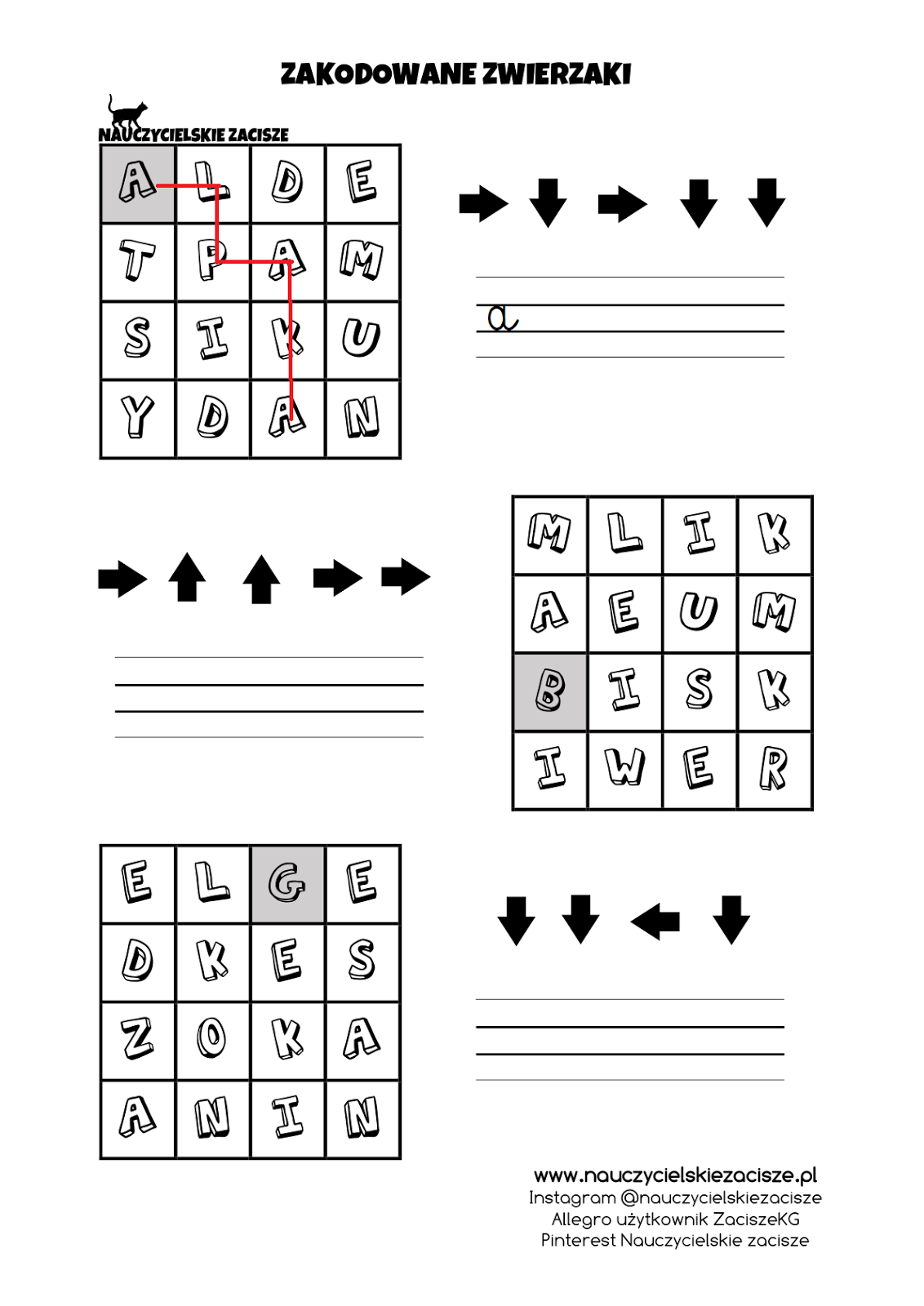 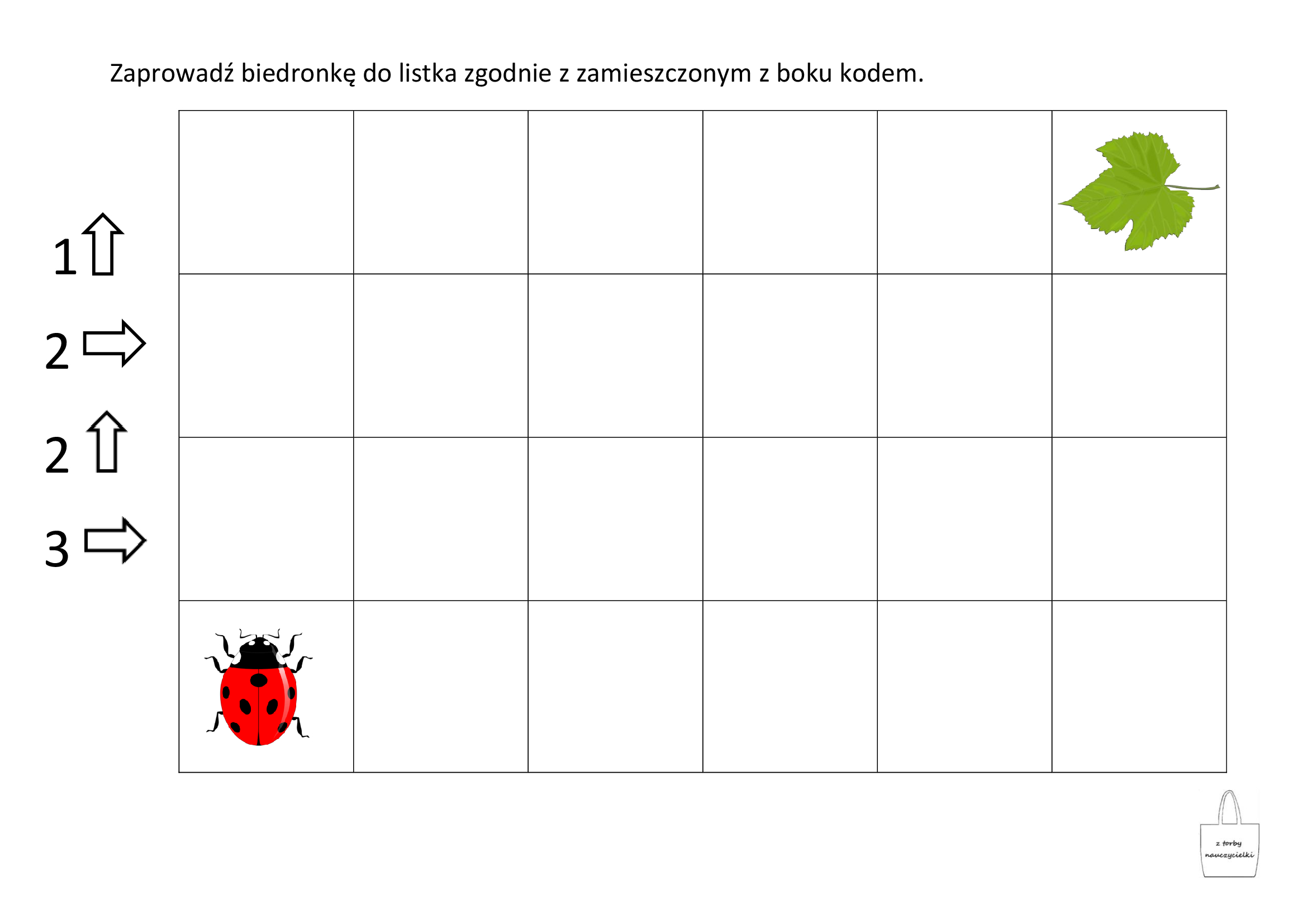 